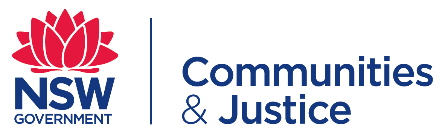 ITC Individualised Placement Referral FormAn individualised ITC placement is limited to very specific circumstances and will only be approved for a limited period to enable the young person to be supported, stabilised and then grouped with another young person. Requests for Individualised ITC placements can only be considered in 2-bed homes. The Executive Director, overseeing the Central Access Unit (CAU) is the only delegated DCJ representative able to approve requests for Individualised ITC placements and requests need to be made to the CAU. The CAU will notify the service provider and contract manager of the Executive Director’s decision.Documentation to evidence how the child or young person meets one or more of the specific circumstances for seeking an individualised ITC placement and how those risks cannot be mitigated will be required.Evidence to demonstrate that the child or young person is receiving appropriate support and interventions to address the behaviours of concern or the plan to provide the required support and interventions will also be required.For CAU completion:Child/young person’s detailsChild/young person’s detailsChild/young person’s detailsChild/young person’s detailsChild/young person’s detailsChild/young person’s detailsNameDOB/AgeChildStory #GenderAboriginal or Torres Strait IslanderCALD Yes NoNGO detailsNGO detailsName of case managing NGOKey contact (name and details) from case managing NGOInformation about the proposed Individualised Placement ArrangementInformation about the proposed Individualised Placement ArrangementITC Hub LocationName of house C/YP currently placed & address young person will reside in for individualised placement (if different)Timeframe requested for individualised placementIs this a request to extend a previously approved IP. Please provide detail about the progress made within the previous individualised period and the achievements towards step down. Outline the reasons for the continued need for this arrangement and proceed to complete the sections below.   Attachments to support Individualised Placement requestAttachments to support Individualised Placement requestAttachments to support Individualised Placement requestAttachments to support Individualised Placement requestIncident summary covering the last 4 weeks, which includes information about how the service provider has responded therapeutically to support the child and guide the care team Yes NoAny reports and letters from mental health services and details on current interventions Yes NoCurrent Risk assessments Yes NoCase plan Yes NoDiagnostic and developmental reports (current working diagnosis) Yes NoNDIS plan if applicable Yes NoBehaviour support plan (or equivalent) Yes NoConsiderations for Individualised Placement Considerations for Individualised Placement Required Information DetailsInformation about the child or young person’s circumstances.Immediate action plan until step-down plan is developed (and the date by which the step-down plan will be developed) Note: the action plan outlines what the ITC provider intends to do in the immediate period (up to 7 days) to support stabilisation and step down. This might include identifying what assessments and/or planning are required and what needs to occur to have a second child or young person reside in the home.An outline of how the care team have provided a therapeutic response in line with 10 essential elements of ITC. Include details of mitigation strategies in place or planned and timeframes, outline of risks remaining that cannot be mitigated in a shared setting, and why Court orders if applicable i.e. (AVO)If any complex needs approvals are in place or requested, please provide detailsApproval scheduleApproval scheduleApproved:  Yes NoApproved / Declined byDate of Approval / DeclinedApproval period, if approved:Comments: